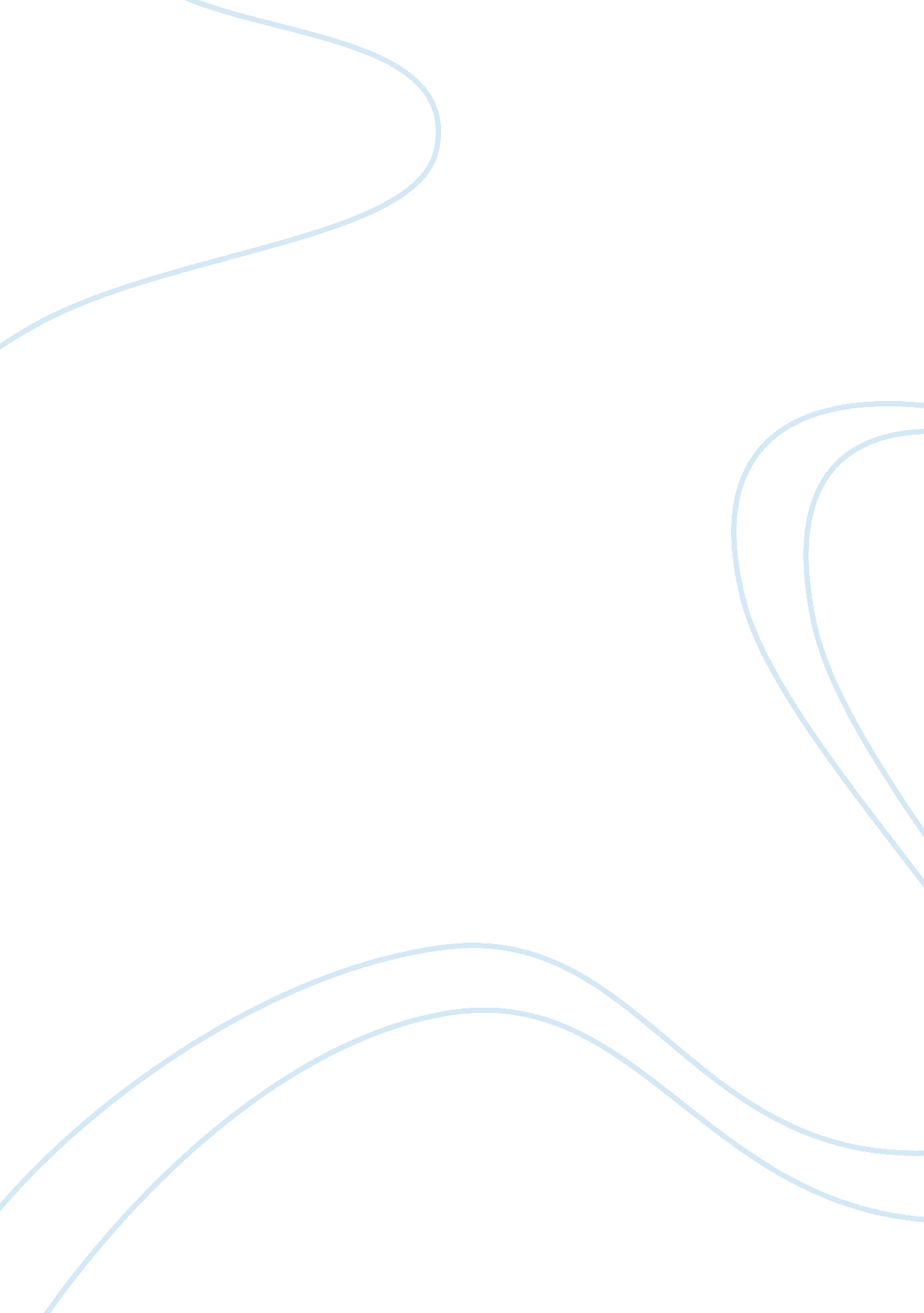 Summer reading assignment: about a boyEntertainment, Movie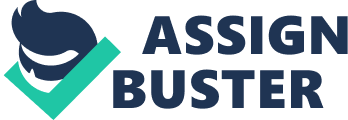 Mr. Wilson English 11 5 September 2012 Summer Reading Assignment: About a Boy Insensible Will, who lives comfortably off of themoneyfrom a popular Christmas song his father wrote, comes up with the idea to join a Single Parents Alone Together, (SPAT), group in order to pick up single moms. What he chooses to overlook however, is the fact that he does not have any children. This sparks a chain of events beginning with him meeting Marcus, an awkward young teenage boy who is being raised by a depressed, single mother. Marcus is constantly tormented at school and feels as though he has no one to turn to. He becomes very fond of Will who is tolerant with him at first and begins to grow attached to his high strungpersonality. Marcus begins to gain confidence, learn how to deal with his mother, and win the affection of an older punk rocker girl named Ellie at his school. However spending time with Marcus begins to show Will just how empty his life really is. Marcus and Will cross paths at a SPAT get together when Marcus’s mom asks her friend Susie to bring him. That day is the when both Marcus and Wills’ life change forever. When arriving home from the SPAT party Susie, Marcus, and Will walk into Marcus’s mom Fiona passed out in her own vomit. In the mix of it all Marcus doesn’t even see that his mom had tried to overdose on pills. From that day forward Marcus constantly worried about his mother’sdepressioninstead of worrying about himself, and how he gets picked on everyday at his school. It wasn’t until he met Will that Marcus realized why he was getting picked on. Fiona, Marcus’s mom, was in denial and believed that Marcus was just fine wearing ugly shoes, and listening to Mozart. Will helps him to find himself, and to shed his nerdy and dorky skin. As the months passed Marcus began to change and he started hanging out with this punk rocker girl Ellie. At first Marcus believed that he was in love with Ellie and that he could spend the rest of his life with her but after taking her to go see his father Marcus realizes she is just too different and crazy. At the end of the novel Will knows for sure that Marcus will be ok when he complains about Will asking Fiona to take out sheetmusicof Marcus’s old favorite nerdy singer. He knows the days of Marcus letting kids bully him, steal his shoes, and mock him for his old haircut are gone. Will did not only help Marcus, but Marcus helped him. Before he was ever involved with Marcus, Will was a potsmoking, lazy, self centered person. However after everything he went through with Marcus, Will changed, and for the better. At the end of the novel Will had found love with this beautiful single mother, Rachel. Even Will realized that himself. He had lost his shell and his cool and his distance, and he felt scared and vulnerable, but he got to be with Rachel, and that’s all that mattered. Fiona at the beginning of the novel was a suicidal, depressed, and horrible mother. Even after trying to kill herself she was still horrible. She didn’t even notice how hard of a time Marcus was having at school and she wanted to take away Will from Marcus when he was the only thing making her son happy. But as Marcus changed so did Fiona. She was longer so depressed and no longer hated Marcus as her son. Even though she has lost a big part of Marcus, she got to stay away from the hospital because she was no longer depressed. Change makes you flexible, and helps go with the flow. Change makes you smarter. If things never changed, you’d never learn anything new. And every time you learn something new its makes you smarter than you were yesterday. Change reminds us that anything is possible. It’s easy to think that anything that’s stuck will always be that way. Marcus, Fiona and Will all learned how to improve their lives and it was all because of each other. 